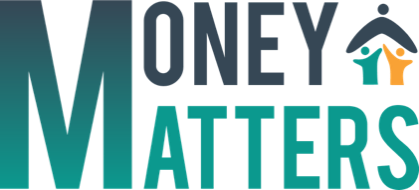 Análise transacionalEstas ideias dizem respeito às comunicações entre as pessoas.  A qualquer momento os nossos estados de ego podem ser estudados. Estamos a agir em modo adulto ou em modo criança?  Isto pode depender de nós mesmos ou da situação. Há maneiras de perceber o estado do ego como o tom de voz, linguagem corporal, palavras e emoções.  Se o tom de voz estiver a abrandar, o orador está a usar um estado de ego dos pais nutritivo. Se o tom de voz é duro e crítico, então o orador provavelmente está a ser um Pai Crítico. Um tom uniforme e claro indica um estado de ego adulto, enquanto uma voz alegre ou carregada de emoções é provável que venha da Criança Livre. A Criança Adaptada pode estar a lamentar-se ou apenas a dizer o que se espera.  O gesto de abanar o dedo indica o modo parental, enquanto o Adulto vai parecer pensativo/acenando com a cabeça e o modo Criança pode ser emocional. Em relação ao ensino podemos discutir a comunicação que está a decorrer numa  sala de aula.  Como professor, controlas e diriges ou talvez prefiras cultivar e provocar? Já encontrou um aprendiz adulto (ao contrário de uma criança) a responder-lhe de forma dependente ou infantil, em vez de dois adultos comunicarem?https://www.youtube.com/watch?v=xxKG8PrVZCchttps://carolsolomonphd.com/web_pdfs/Transact.pdf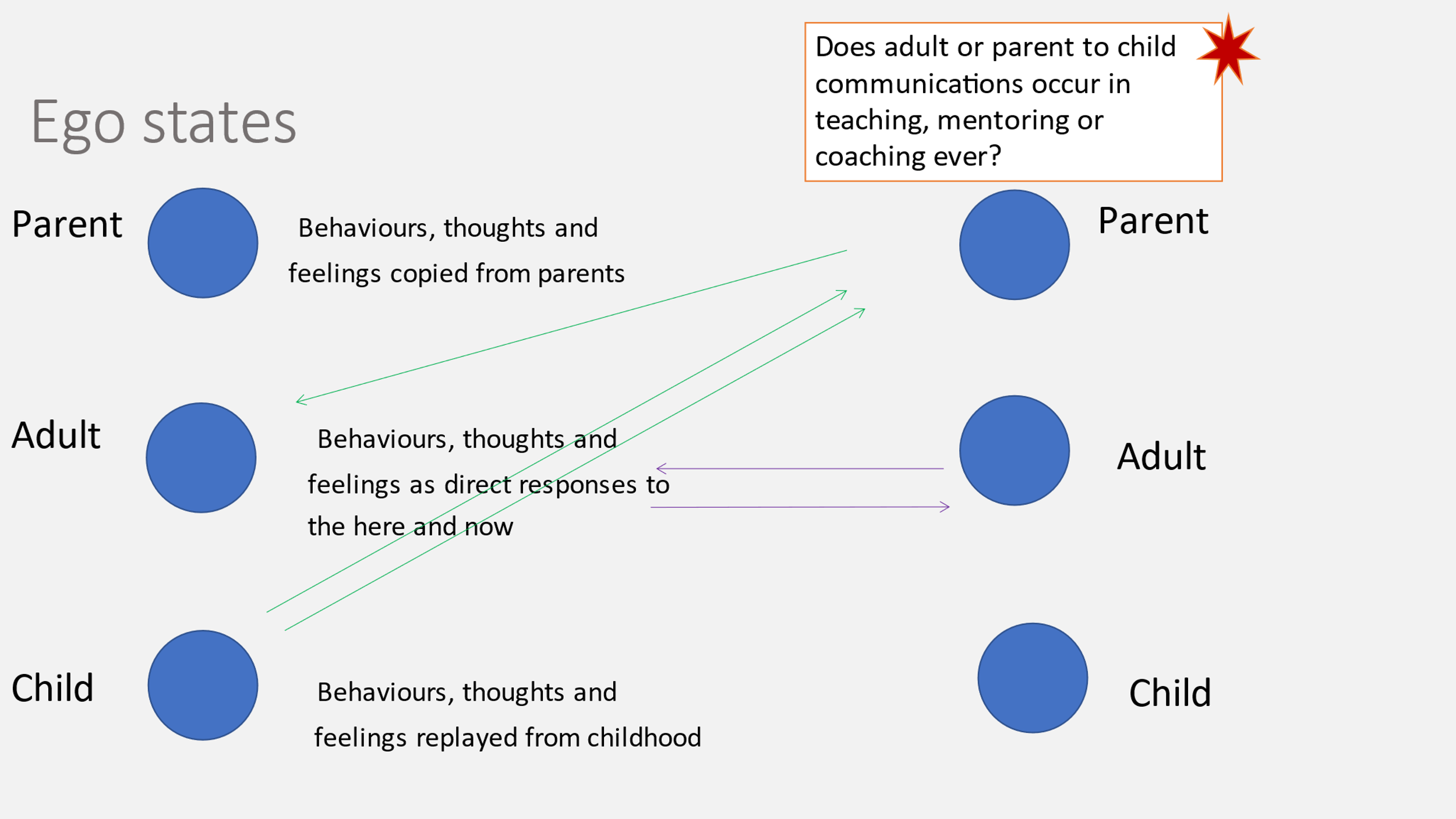 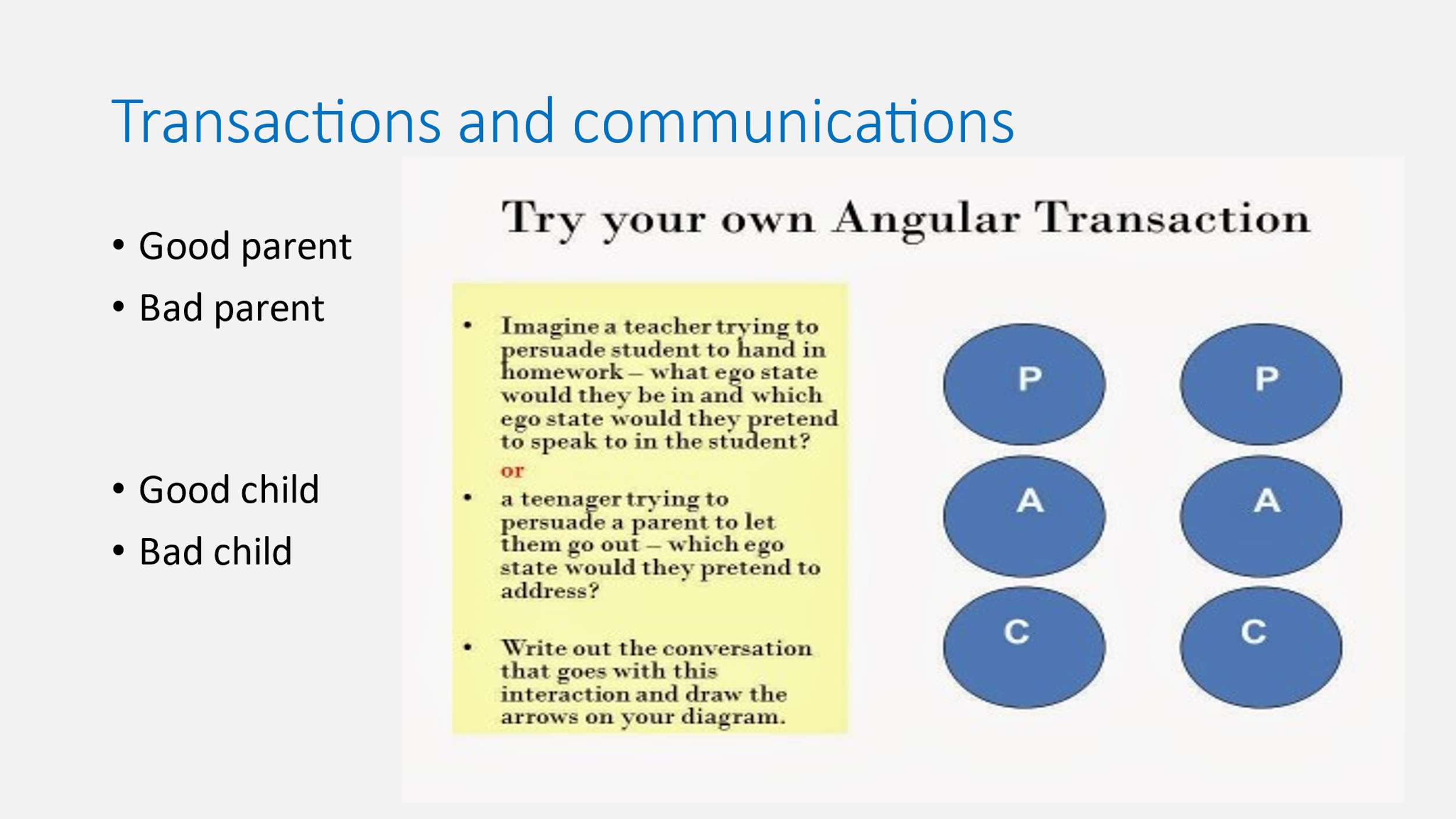 Em situações de aprendizagem familiar, um tutor pode também ter de estar atento às comunicações entre pai e filho.  Ambientes de ensino positivos, conducentes ao desenvolvimento da criança, muitas vezes significa aprender através de erros como parte do processo de aprendizagem a ser encorajado e não visto como um cenário negativo. Nesta situação, os pais podem incentivar as crianças a serem abertas e criativas e não ter medo de cometer erros.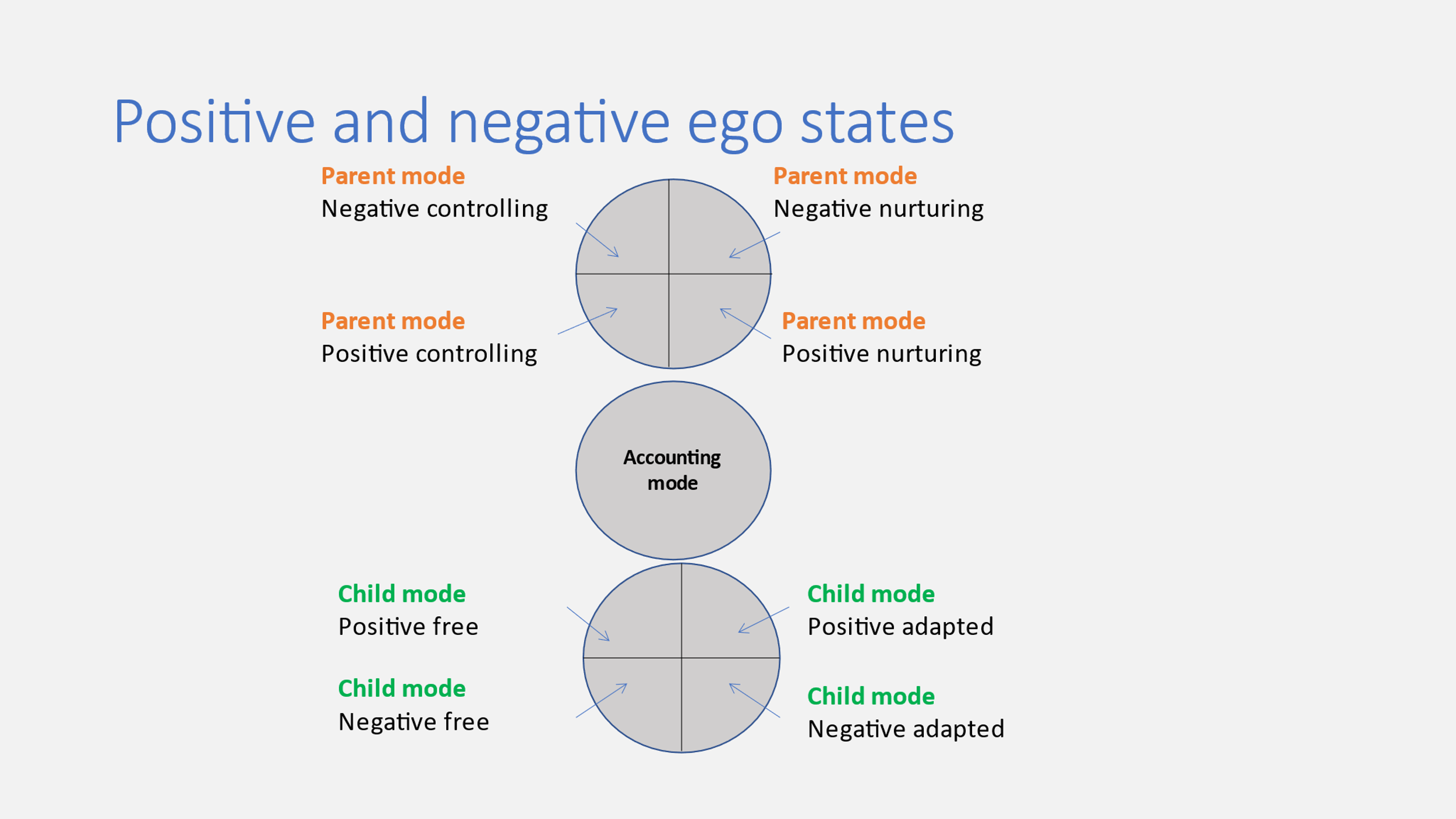 